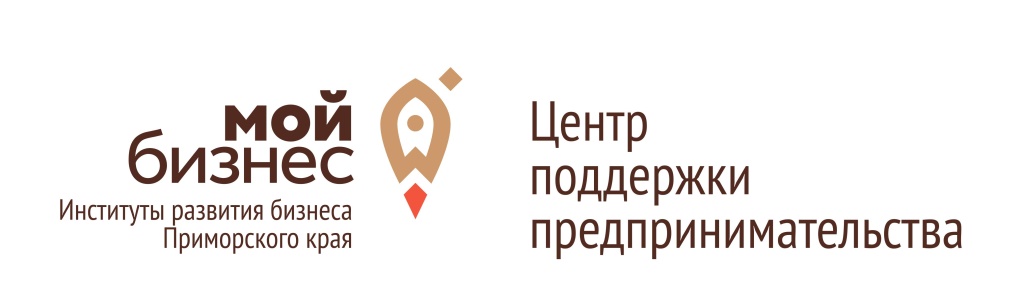 Приглашаем вас посетить мастер-класс «Продажи» Когда: 31 января 2023 года с 10:00 до 18:00 Где: Дальнегорск,  ул. Первомайская, 15, ДК «Химиков» (малый зал).Для кого: субъектов малого и среднего предпринимательства и их представителей  – физических лиц.Практическая ценность: Участники будут понимать, из каких этапов состоит процесс продажКлючевые особенности мышления потребителя на каждом этапе продажЧем продажа отличается от переговоровКакие факторы влияют на принятие решения потребителя о покупкеКак рассчитывать показатели эффективности отдела продаж, торговой точкиПознакомятся с системой скоростных продажСпикер:Условия участия:Регистрация на мероприятие по ссылке и по телефону: 8-924-120-29-58; 8(42373) 2-71-69 – МАУ МКК «ЦРП» - Цыгалова Галина Анатольевна.Участие бесплатное!  Количество мест ограничено!Организатор: АНО «Центр поддержки предпринимательства Приморского края»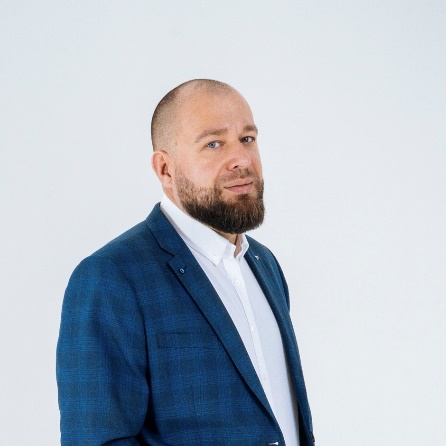 Тренер:Кравчук Андрей – Генеральный директор компании «Лаборатория инвестиций ОПОРА», бизнес-тренер, сертифицированный коуч по стандартам ICF. Автор и ведущий тренингов и образовательных программ: «Успешный стартап», «Практический маркетинг», «Финансовый коучинг» и других